Утверждаю:Директор МОУ СОШ № 22:_____________/Е.В.Беляева/План «Дорожная карта» внедрения целевой модели наставничества в МОУ СОШ № 22  ПРОГРАММА НАСТАВНИЧЕСТВАВ МОУ СОШ № 22 на 2021-2024 гг.Составители:Иванова Н.И., заместитель директора по УВРТверь2021Программа наставничества МОУ СОШ № 22 на 2021-2024 гг (далее – Программа) отражает комплекс мероприятий и формирующих их действий, направленный на организацию взаимоотношений наставника и наставляемого в конкретных формах для получения ожидаемых результатов.СОДЕРЖАНИЕВВЕДЕНИЕВ соответствие с Распоряжением Минпросвещения России от 25.12.2019 г.№ Р-145 «Об утверждении методологии (целевой модели) наставничества обучающихся для организаций, осуществляющих образовательную деятельность	по	общеобразовательным,	дополнительным общеобразовательным и программам среднего профессионального образования, в том числе с применением лучших практик обмена опытом между обучающимися» образовательные организации (далее – ОО) должны разработать и осуществить реализацию Программ наставничества (далее – Программа).В соответствие с ГОСТ Р54871-2011 («Проектный менеджмент. Требования к управлению программой») Программа – это совокупность взаимосвязанных проектов и другой деятельности, направленных на достижение общей цели и реализуемых в условиях общих ограничений.Структурное построение Программы как документа планирования определяется процессом ее разработки, который предполагает выполнение следующих содержательных этапов:целеполагание (определение и согласование со всеми участниками системы наставничества в ОО цели и задач);определение форм наставничества, как проектов в рамках Программы;выбор ролевых моделей в рамках форм наставничества, как микро-проектов;разработку типовых индивидуальных планов развития наставляемых под руководством наставника (далее – Индивидуальных планов) в разрезе форм наставничества, на основе которых наставнические пары (наставляемый с наставником) разрабатывают свои индивидуальные планы с учетом выбранной ролевой модели.разработку календарного плана работы Школы наставника.ЦЕЛЬ И ЗАДАЧИ ПРОГРАММЫДЕРЕВО ЦЕЛЕЙ ПРОГРАММЫ25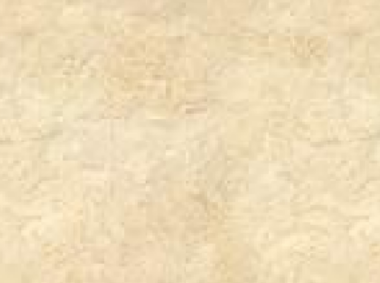 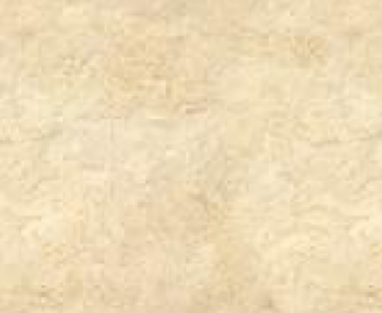 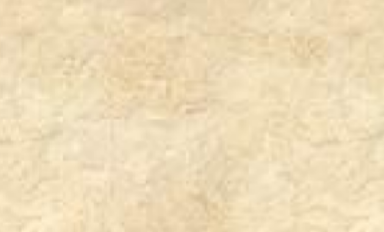 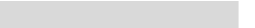 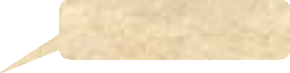 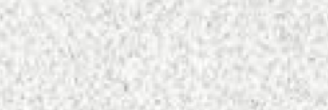 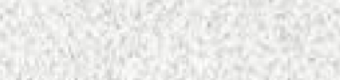 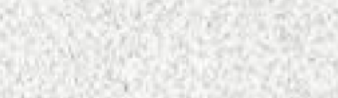 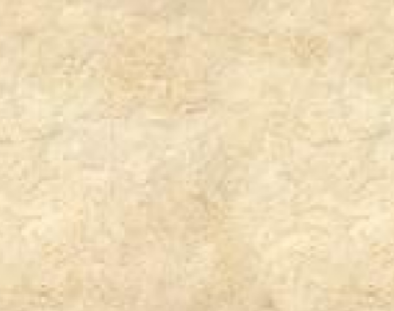 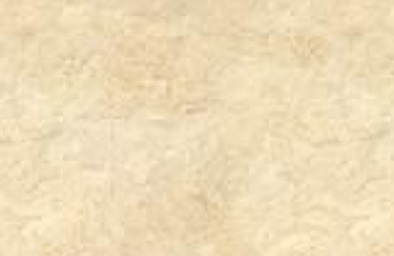 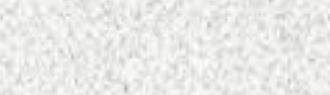 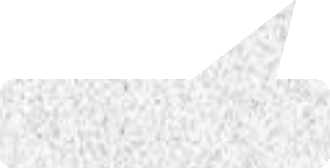 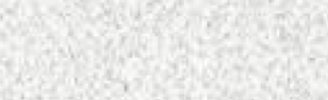 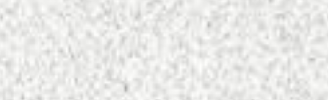 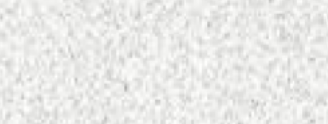 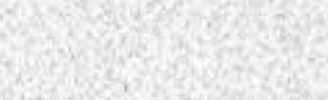 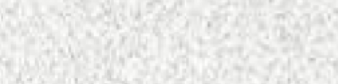 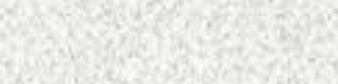 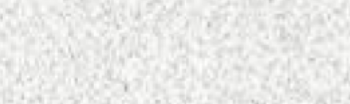 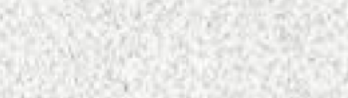 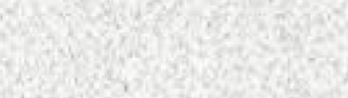 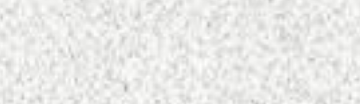 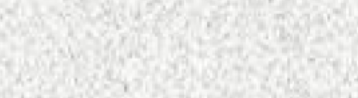 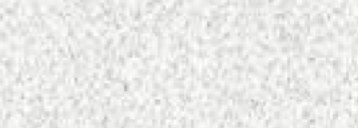 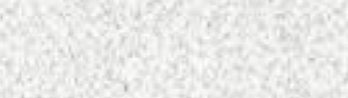 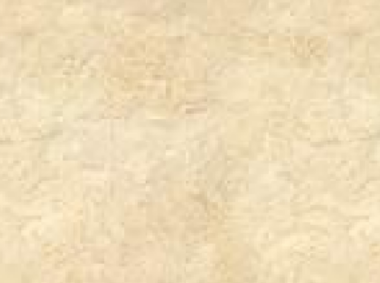 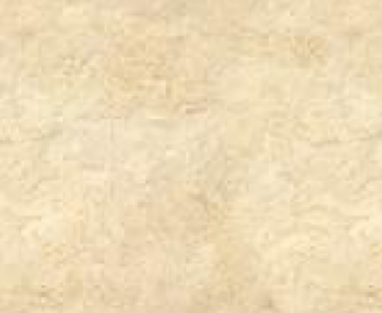 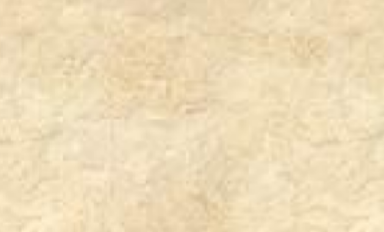 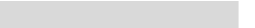 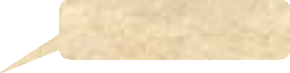 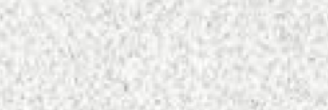 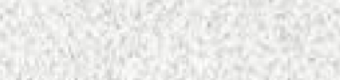 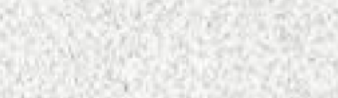 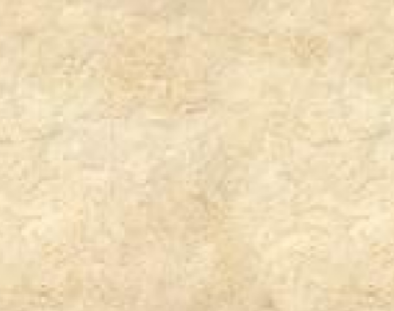 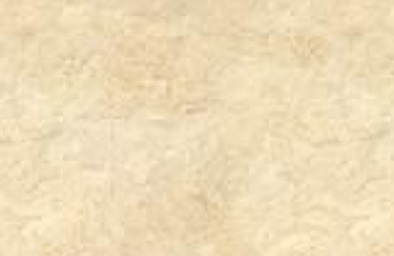 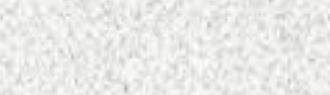 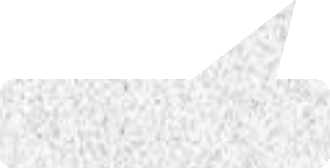 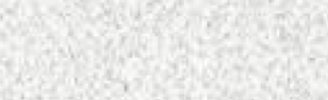 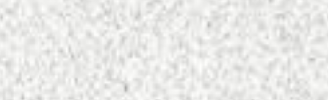 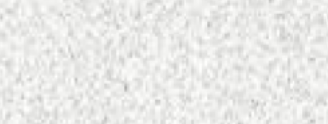 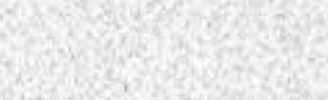 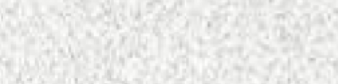 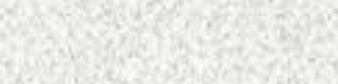 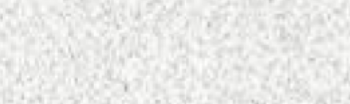 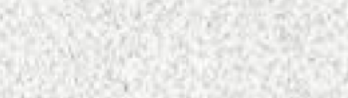 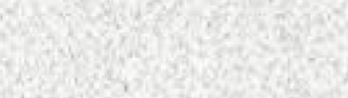 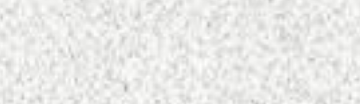 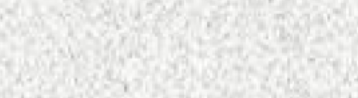 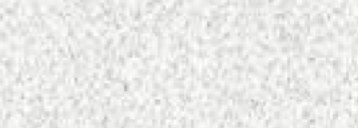 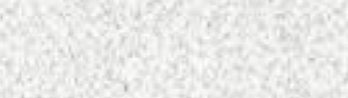 Обеспечить развитие участников внедрения Целевой модели наставничества в МОУ СОШ № 22 и улучшение личных показателей их эффективности в разрезе форм наставничества1 уровень - Цель2 ур. - ЗадачиОбеспечить разносторон- нюю поддержку обучаю- щегося с особыми образо- вательными/социальными потребностями и/или вре- менную помощь в адап- тации к новым условиямПроект наставничества 1«Ученик-ученик» («Студент-студент»)Микро-проект 1.1.«Успевающий- неуспевающий»Микро-проект 1.2.«Лидер-пассивный»Микро-проект 1.3.«Равный-равному»4 ур.- Микро-проекты(ролевые модели)Обеспечить успешное зак- репление на месте работы/в должности педагога моло-дого специалиста, повы-шение его профпотенциала и уровня/ создание комфортной профессиональной среды для реализации актуальных педзадач на высоком уровнеПроект наставничества 2«Учитель-учитель»Микро-проект 2.1.«Опытный учитель- молодой специалист»Микро-проект 2.2.«Лидер педсообщества- педагог, испытывающий проблемы»Микро-проект 2.3.«Педагог-новатор – консер- вативный педагог»Микро-проект 2.4.«Опытный предметник –неопытный предметник»Обеспечить успешное фор- мирование у школьника представлений о следующей ступени образования, улуч- шение образовательных результатов, метакомпе- тенций и мотивации, появ- ление ресурсов для осознан- ного выбора будущей лич- ностной, образовательной и проф. траекторий развитияПроект наставничества 3«Студент-ученик»Микро-проект 3.1.«Успевающий- неуспевающий»Микро-проект 3.2.«Лидер-равнодушный»Микро-проект 3.3.«Равный-равному»Микро-проект 3.4.«Куратор-автор проекта»Обеспечить успешное формирование у учеников средней и старшей школы осознанного подхода к реализации личностного потенциала, рост числа заинтересованной в развитии собственных талантов и навыков молодежиПроект наставничества 4«Работодатель-ученик»Микро-проект 4.1.«Активный профессионал – равнодушный потребитель»Микро-проект 4.2.«Коллега – молодой коллега»Микро-проект 4.3.«Работодатель – будущийсотрудник»Обеспечить получение студентом актуализирован- ного профессионального опыта и развитие личност-ных качеств, необходимых для осознанного целепо-лагания, самоопределения и самореализацииПроект наставничества 5«Работодатель -студент»Микро-проект 5.1.«Активный профессионал –равнодушный потребитель»Микро-проект 5.3.«Успешный профессионал– студент, выбирающий профессию»Микро-проект 5.4.«Работодатель – будущийсотрудник»РОЛЕВЫЕ МОДЕЛИ В РАМКАХ ФОРМ НАСТАВНИЧЕСТВА, РЕАЛИЗУЕМЫЕ В МОУ СОШ № 22ТИПОВЫЕ ИНДИВИДУАЛЬНЫЕ ПЛАНЫ РАЗВИТИЯ НАСТАВЛЯЕМЫХ ПОД РУКОВОДСТВОМ НАСТАВНИКА В РАЗРЕЗЕ ФОРМ НАСТАВНИЧЕСТВАФорма наставничества: «Ученик - ученик (студент – студент)»ИНДИВИДУАЛЬНЫЙ ПЛАН РАЗВИТИЯ ПОД РУКОВОДСТВОМ НАСТАВНИКАФорма наставничества: «Ученик-ученик»29. Ролевая модель: «Успевающий ученик -неуспевающий ученик».Ф.И.О., класс/группа наставляемого  			 Ф.И.О. и должность наставника  			                                                                                                                                                                           Срок осуществления плана: с «     »	20    г. по «       »	20 г.Форма наставничества: «Учитель - учитель (педагог – педагог)»ИНДИВИДУАЛЬНЫЙ ПЛАН РАЗВИТИЯ ПОД РУКОВОДСТВОМ НАСТАВНИКАФорма наставничества: «учитель-учитель». Ролевая модель: «опытный учитель-молодой специалист».Ф.И.О. и должность наставляемого сотрудника  		 Ф.И.О. и должность наставника  			                                                                                                                                                                          Срок осуществления плана: с «     »	20    г. по «       »	20 г.Формы наставничества: «Работодатель - ученик», «Работодатель – студент»ИНДИВИДУАЛЬНЫЙ ПЛАН РАЗВИТИЯ ПОД РУКОВОДСТВОМ НАСТАВНИКАФорма наставничества: «Работодатель – ученик». Ролевая модель: «работодатель-будущий сотрудник».Ф.И.О., класс/группа наставляемого  							 Ф.И.О. и должность наставника  							                                                                                                                                                                          Срок осуществления плана: с «	»	20	г. по «	»	20	г.КАЛЕНДАРНЫЙ ПЛАН РАБОТЫ ШКОЛЫ НАСТАВНИКА42№ этапаНаименова- ние этапаДлительность этапаНа этом этапе важно:Рекомендуемыедокументы для этапа1Подготовка условий для запуска ЦМНВтечение первого месяцаинформировать			педагогов, обучающихся и родительское сообщество	о	подготовке программы,				собратьпредварительные	запросы обучающихся, педагогов, молодых специалистов;определить заинтересованные в наставничестве аудитории внутри и во вне ОО – выпускники, работодатели и др.;определить цель, задачи, формы наставничества,	ожидаемые результаты;обеспечить нормативно-правовое оформление	программы наставничества;создать организационные условия для осуществления программы наставничества (назначить куратора; сформировать команду; привлечь ресурсы и экспертов для оказания поддержки);создать в ОО проектный офис для координации работ концентрации ресурсов: кабинет, человек, бюджет;создать страницу проектного офиса на сайте ОО;разработать модель сетевого или иного взаимодействия партнеров восуществлении	наставнической деятельности.Приказ о внедрении целевой	модели наставничества в ОО;Положение								о наставничестве		в	МОУ СОШ № 22 (срок действия - до 2024 г.):	общие		положения; цель			и					задачи наставничества,			формы наставничества, критерии,			методы		и процедуры отбора/выдвижения наставников;			права		и обязанности наставников, наставляемых и куратора; мотивация наставников и куратора; оценка качества и		эффективности Программ наставничества и др.;Партнерские соглашения.2Формирова-ние базы настав- ляемыхВтечение первого месяцаинформировать	родителей, педагогов, обучающихся о возможностях и целях программы;организовать сбор данных о наставляемых по доступным каналам (родители, классные руководители, педагоги-психологи, профориентационные тесты и др.), в том числе - сбор запросов наставляемых;Перечень лиц, желающих иметь наставников;Формы		согласий	на обработку персональных данных	от	участников наставнической программы;Если	наставляемые несовершеннолетние,	тосогласие	родителей№ этапаНаименова- ние этапаДлительн остьэтапаНа этом этапе важно:Рекомендуемые документыдля этапапровести уточняющий анализ потребностей	в	развитии наставляемых (например, анкетный опрос, интервью, наблюдения и др.);использовать различные форматы для популяризации программы наставничества (хакатоны, форумы, конкурсы,	бизнес-игры, сторителлинг, квесты и пр.);(законных представителей);Памятки	для наставляемых.3Формирова- ние базы наставниковВтечение первого месяцапровести мероприятия для информирования и вовлечения потенциальных	наставников, взаимодействовать с целевыми аудиториями на профильных мероприятиях		(например, мероприятия с соцпартнерами, конференции, форумы, конкурсы и др.);желающих/готовых	быть наставниками объединить в базу данных.База	данных потенциальных наставниковАнкеты-опросы «Чем я могу быть полезен в качестве наставника?»;Письма-обращения к работодателям;Справки об отсутствии судимости, медицинские справки для наставников от работодателей.4Отбор/ выдвижение наставниковВтечение первого- второго месяцапровести	отбор/выдвижение наставников в соответствии с Положением о наставничестве и утвердить реестр наставников;подготовить	методические материалы для сопровождения наставнической		деятельности (памятки, сценарии встреч, рабочие тетради и пр.);разработать портфолио наставников.Приказ	оботборе/выдвижении настав-ников,	обутверждении	реестра наставников;Формат	портфолио наставника;Памятки для наставников.5Формирова- ние наставничес-ких пар / группВтечение месяца после издания приказа о внедрен ии целевой модели наставн ичес-тва в ООорганизовать групповые встречи для формирования пар или групп (с использованием	различных форматов: квест, соревнование и пр.)– при необходимости;организовать пробную рабочую встречу и встречу-планирование наставников и наставляемых, выбрать форматы взаимодействия для каждой пары или группы;обеспечить	психологическое сопровождение наставляемым, не сформировавшим пару или группу (при необходимости), продолжить поиск наставникапровести анализ потребностей в развитии куратора и наставников и разработать программы обучения наставников;найти ресурсы для организации обучения (через соцпартнеров,Приказ об утверждении наставнических пар/групп (в ОО, в организации- работодателе);Программа наставничества		в	ОО (составляется ежегодно):	ролевыемодели	в	рамкахвыбранных		форм наставничества, цель и задачи в разрезе моделей, типовые индивидуальные планы	развития наставляемых, работа Школы наставника;Планы	индивидуального развития наставляемых (в том		числе	– индивидуальные траектории обучения);№ этапаНаименова- ние этапаДлительн остьэтапаНа этом этапе важно:Рекомендуемые документыдля этапагранты, конкурсы, учредителей и др.);организовать «Школу наставников» и провести обучениеПриказ	об	организации«Школы	наставников», утверждение программ играфиков	обучения куратора и наставников.Введение1. Цель и задачи Программы2. Ролевые модели в рамках форм наставничества, реализуемые в«наименование образовательной организации»3. Типовые индивидуальные планы развития наставляемых под руководством наставника в разрезе форм наставничества4. Календарный план работы Школы наставникаПриложенияФорманаставничества26Вариации ролевых моделей27Ученик-ученик (студент- студент)	«успевающий – неуспевающий» - классический вариант поддержки для достижения лучших образовательных результатов;	«лидер – пассивный» - психоэмоциональная поддержка с адаптацией в коллективе или развитием коммуникационных, творческих, лидерских навыков;«равный – равному» - обмен навыками, например, когда наставникобладает критическим мышлением, а наставляемый – креативным; взаимная поддержка, совместная работа над проектом.Учитель-учитель (педагог- педагог)«опытный учитель (педагог) – молодой специалист» - классический вариант поддержки для приобретения молодым специалистом необходимых профессиональных навыков (организационных, коммуникационных) и закрепления на месте работы;«лидер педагогического сообщества – педагог, испытывающий проблемы» - конкретная психоэмоциональная поддержка (проблемы:«не могу найти общий язык с учениками», «испытываю стресс во время уроков»), сочетаемая с профессиональной помощью по приобретению и развитию педагогических талантов и инициатив;«педагог-новатор – консервативный педагог» - более молодой педагог помогает опытному представителю «старой школы» овладеть современными программами, цифровыми навыками и технологиями;«опытный предметник – неопытный предметник» - опытный педагог оказывает методическую поддержку по конкретному предмету (поиск пособий, составление рабочих программ и тематических планов ит.д.).28Студент-ученик«успевающий – неуспевающий» - классический вариант поддержки для улучшения образовательных результатов и приобретения навыков самоорганизации и самодисциплины;«лидер – равнодушный» - психоэмоциональная и ценностная поддержка с развитием коммуникативных, творческих, лидерских навыков, мотивация на саморазвитие, образование и осознанный выбор траектории, включение в школьное сообщество;«равный – другому» - обмен навыками, например, когда наставник обладает критическим мышлением, а наставляемый – креативным; взаимная поддержка, активная внеурочная деятельность;«куратор – автор проекта» - совместная работа над проектом (творческим, образовательным, предпринимательским), при которой наставник выполняет роль куратора и тьютора, а наставляемый наконкретном примере учится реализовывать свой потенциал, улучшая и совершенствуя навыки.ФорманаставничестваВариации ролевых моделейРаботодатель - ученик−«активный профессионал – равнодушный потребитель» - мотиваци- онная и ценностная поддержка с развитием коммуникативных, творческих, лидерских навыков, стимулирование идей саморазвития, осознанного выбора образовательной и карьерной траектории;−«коллега – молодой коллега» – совместная работа по развитию творческого, предпринимательского или социального проекта, в процессе которой наставляемый делится свежим видением и креативными идеями, которые могут оказать существенную поддержку наставнику, а сам наставник выполняет роль организатора и куратора;−«работодатель – будущий сотрудник» – профессиональная поддержка, направленная на развитие определенных навыков и компетенций,необходимых для будущего трудоустройства.Работодатель – студент−«активный профессионал – равнодушный потребитель» - мотивацион- ная, ценностная и профессиональная поддержка с системным разви- тием коммуникативных и профессиональных навыков, необходимых для осознанного целеполагания и выбора карьерной траектории;−«успешный профессионал – студент, выбирающий профессию» – краткосрочное взаимодействие, в процессе которого наставник представляет студенту или группе студентов возможности и перспективы конкретного места работы;−«коллега – будущий коллега» – совместная работа по развитию творческого, предпринимательского, прикладного (модель, продукт) или социального проекта, в процессе которой наставляемый делится свежим видением и креативными идеями, способными оказать существенную поддержку наставнику, а сам наставник выполняет роль организатора и куратора;−«работодатель – будущий сотрудник» – профессиональная поддержка в формате стажировки, направленная на развитие конкретных навыков и компетенций, адаптацию на рабочем месте и последующеетрудоустройство.№Проект, заданиеСрокПланируемый результат30Фактический результат31Оценка наставникаРаздел 1. Анализ трудностей и способы их преодоленияРаздел 1. Анализ трудностей и способы их преодоленияРаздел 1. Анализ трудностей и способы их преодоленияРаздел 1. Анализ трудностей и способы их преодоленияРаздел 1. Анализ трудностей и способы их преодоленияРаздел 1. Анализ трудностей и способы их преодоления1.1.Провести	самодиагностику	на	предметопределения	приоритетных	направлений развития32Определен перечень дефицитных компетенций, требующих развития; сформулирован перечень тем консультаций с наставником331.2.Провести диагностическую/развивающую беседус наставником, для уточнения зон развитияОпределен перечень дефицитных компетенций, требующих развития; сформулирован перечень тем консультаций с наставником331.3.Разработать меры по преодолению трудностей (в учебе, развитии личностных компетенция, достижении спортивных результатов, подготовки и реализации проекта и др.) с учетом теммероприятий раздела 2.Разработаны меры преодоления трудностей и ожидаемые результаты по итогам его реализацииРаздел 2. Направления развития ученика/студентаРаздел 2. Направления развития ученика/студентаРаздел 2. Направления развития ученика/студентаРаздел 2. Направления развития ученика/студентаРаздел 2. Направления развития ученика/студентаРаздел 2. Направления развития ученика/студента2.1.Познакомиться с основной и дополнительной литературой, тематическими интернет-ресурсамипо направлению, которое вызывает затрудненияОпределен	перечень	литературы,	интернет- сайтов для изучения, изучены … (перечень)2.2.Перенять успешный опыт наставника по подготовке домашнего задания (написания доклада, выполнения упражнений, заучивания стихотворений и т.д.)/ подготовки к контрольным работам/ самостоятельных тренировок/разработкипроекта и пр.Сформировано понимание на основе изучения опыта наставника, как успешно подготовить домашнее задание (написать доклад, выполнить упражнения, заучить стихотворения и т.д.)/…2.3.Сформировать правила поведения на уроке (как вести конспект, запоминать информацию, выступать с докладом и пр.); тренировке, общественной, проектной деятельности и др. дляповышения результативностиСформировано понимание, как повысить результативность (успеваемость) на уроке, тренировке, проведении общественного мероприятия и др.2.4.Освоить эффективные подходы к планированиюучебной (спортивной, тренировочной, проектной, общественной и др.) деятельностиОсвоены	навыки	планирования	учебной(спортивной,	общественной)	деятельности (указать), определены приоритеты2.5.Познакомиться с успешным опытом (указать авторов) учебной деятельности, тренировочного процесса, подготовки и проведения публичных выступлений, подготовки проектов, участия в олимпиадах и конкурсах и др.Изучен успешный опыт по выбранному направлению развития, определено, что из изученного опыта можно применить на практике для повышения результативности учебной (спортивной, общественной)деятельности2.6.Принять участие в олимпиаде, конкурсе, соревнованиях с последующим разбором полученного опытаПо итогам участия в олимпиаде/конкурсе (указать, каких) занято ?? место/получен статус лауреата;По итогам соревнования по …2.7.Выступить с докладом об ученическом проекте на…Доклад	представлен	на	муниципальнойконференции «…»2.8.Изучить основы финансовой грамотности, сов- местно с наставником организовать и провести внеклассное мероприятие, посвященноеповышению финграмотностиПроведен квест по формированию финансовой грамотности (указать тему)2.9.Совместно   с   наставником   принять   участие   вмероприятиях,	посвященных	формированиюПриято участие в Финансовом фестивале РК, вконкурсе «Секреты денежки» получен статусфинансовой грамотности в РФ и РК (форум,фестиваль, конкурс «…...» и др.)лауреата2.10.Изучить	основы	предпринимательской деятельности,		определить	возможности молодежного предпринимательстваСформировано понимание специфики предпринимательской деятельности в молодежной среде и определены еевозможности в Еврейской автономной области2.11.Сформировать		понимание	эффективного поведения	при	возникновении		конфликтныхситуаций в ОО, познакомиться со способами их профилактики и урегулированияОпределены действенные методы поведения и профилактики в конфликтных ситуациях в классе/студенческой группе2.12.Записаться в кружок, спортивную секцию, клуб по интересам и др. с учетом выбранного направленияразвитияСтал участником спортивной секции, кружка, клуба по интересам, волонтером и др.Подпись наставника 	«	»	20   г.Подпись наставляемого сотрудника 	«_	»	20	г.№Проект, заданиеПроект, заданиеПроект, заданиеПроект, заданиеСрокПланируемый результат35Фактический результат36Фактический результат36ОценканаставникаОценканаставникаРаздел 1. Анализ профессиональных трудностей и способы их преодоленияРаздел 1. Анализ профессиональных трудностей и способы их преодоленияРаздел 1. Анализ профессиональных трудностей и способы их преодоленияРаздел 1. Анализ профессиональных трудностей и способы их преодоленияРаздел 1. Анализ профессиональных трудностей и способы их преодоленияРаздел 1. Анализ профессиональных трудностей и способы их преодоленияРаздел 1. Анализ профессиональных трудностей и способы их преодоленияРаздел 1. Анализ профессиональных трудностей и способы их преодоленияРаздел 1. Анализ профессиональных трудностей и способы их преодоленияРаздел 1. Анализ профессиональных трудностей и способы их преодоленияРаздел 1. Анализ профессиональных трудностей и способы их преодоления1.1.Провести	самодиагностику	на	предмет	определенияприоритетных направлений профессионального развитияПровести	самодиагностику	на	предмет	определенияприоритетных направлений профессионального развитияПровести	самодиагностику	на	предмет	определенияприоритетных направлений профессионального развитияПровести	самодиагностику	на	предмет	определенияприоритетных направлений профессионального развитияОпределен перечень дефицитных компетенций, требующих развития; сформулирован перечень тем консультаций с наставником1.2.Провести	диагностическую/развивающую	беседу	с наставником,	для	уточнения	зон	профессиональногоразвитияПровести	диагностическую/развивающую	беседу	с наставником,	для	уточнения	зон	профессиональногоразвитияПровести	диагностическую/развивающую	беседу	с наставником,	для	уточнения	зон	профессиональногоразвитияПровести	диагностическую/развивающую	беседу	с наставником,	для	уточнения	зон	профессиональногоразвитияОпределен перечень дефицитных компетенций, требующих развития; сформулирован перечень тем консультаций с наставником1.3.Разработать меры по преодолению профессиональныхтрудностей с учетом тем мероприятий раздела 2.Разработать меры по преодолению профессиональныхтрудностей с учетом тем мероприятий раздела 2.Разработать меры по преодолению профессиональныхтрудностей с учетом тем мероприятий раздела 2.Разработать меры по преодолению профессиональныхтрудностей с учетом тем мероприятий раздела 2.Разработаны	меры	преодоленияпрофессиональных трудностейРаздел 2. Вхождение в должность37Раздел 2. Вхождение в должность37Раздел 2. Вхождение в должность37Раздел 2. Вхождение в должность37Раздел 2. Вхождение в должность37Раздел 2. Вхождение в должность37Раздел 2. Вхождение в должность37Раздел 2. Вхождение в должность37Раздел 2. Вхождение в должность37Раздел 2. Вхождение в должность37Раздел 2. Вхождение в должность372.1.Познакомиться с ОО, ее особенностями, направлениями работы, Программой развития и др.Познакомиться с ОО, ее особенностями, направлениями работы, Программой развития и др.Познакомиться с ОО, ее особенностями, направлениями работы, Программой развития и др.Познакомиться с ОО, ее особенностями, направлениями работы, Программой развития и др.Осуществлено знакомство с особен- ностями и направлениями работы ОО в области …, изучена Программаразвития ОО2.2.Изучить помещения ОО (основные помещения, правилапользования	и	пр.):	учебные	кабинеты,	актовый	и физкультурный зал, библиотека, столовая и пр.Изучить помещения ОО (основные помещения, правилапользования	и	пр.):	учебные	кабинеты,	актовый	и физкультурный зал, библиотека, столовая и пр.Изучить помещения ОО (основные помещения, правилапользования	и	пр.):	учебные	кабинеты,	актовый	и физкультурный зал, библиотека, столовая и пр.Изучить помещения ОО (основные помещения, правилапользования	и	пр.):	учебные	кабинеты,	актовый	и физкультурный зал, библиотека, столовая и пр.Хорошая ориентация в здании ОО, знание аварийных выходов, …2.3.Познакомиться с коллективом и наладить взаимодействие с ним: руководство ОО, педагоги-предметники; педагог- психолог, документовед, бухгалтерия, завхоз и пр.Познакомиться с коллективом и наладить взаимодействие с ним: руководство ОО, педагоги-предметники; педагог- психолог, документовед, бухгалтерия, завхоз и пр.Познакомиться с коллективом и наладить взаимодействие с ним: руководство ОО, педагоги-предметники; педагог- психолог, документовед, бухгалтерия, завхоз и пр.Познакомиться с коллективом и наладить взаимодействие с ним: руководство ОО, педагоги-предметники; педагог- психолог, документовед, бухгалтерия, завхоз и пр.Совместно с наставником нанесены визиты-знакомства, во время визитов обсуждены	направлениявзаимодействия и сотрудничества2.4.Изучить сайт ОО, страничку ОО в социальных сетях, правила размещения информации в Интернете о деятельности ООИзучить сайт ОО, страничку ОО в социальных сетях, правила размещения информации в Интернете о деятельности ООИзучить сайт ОО, страничку ОО в социальных сетях, правила размещения информации в Интернете о деятельности ООИзучить сайт ОО, страничку ОО в социальных сетях, правила размещения информации в Интернете о деятельности ООХорошая ориентация по сайту, на стра- ницах ОО в соцсетях «..» и «…», изуче- ны правила размещения информации вИнтернетеХорошая ориентация по сайту, на стра- ницах ОО в соцсетях «..» и «…», изуче- ны правила размещения информации вИнтернете2.5.Изучить Кодекс этики и служебного поведения сотрудника ОО (взаимодействие с родителями, коллегами, учащимисяи пр.)Изучить Кодекс этики и служебного поведения сотрудника ОО (взаимодействие с родителями, коллегами, учащимисяи пр.)Изучить Кодекс этики и служебного поведения сотрудника ОО (взаимодействие с родителями, коллегами, учащимисяи пр.)Изучить Кодекс этики и служебного поведения сотрудника ОО (взаимодействие с родителями, коллегами, учащимисяи пр.)Применяются правила Кодекса этики и служебного поведенияПрименяются правила Кодекса этики и служебного поведения2.6.Сформировать понимание о правилах безопасности при выполнении своих должностных обязанностейСформировать понимание о правилах безопасности при выполнении своих должностных обязанностейСформировать понимание о правилах безопасности при выполнении своих должностных обязанностейСформировать понимание о правилах безопасности при выполнении своих должностных обязанностейСоблюдаются	правила	безопасностипри	выполнении	должностных обязанностейСоблюдаются	правила	безопасностипри	выполнении	должностных обязанностей2.7.Изучить	методику	построения результативного учебного процессаиорганизацииОрганизован результативный учебный процесс	по	дисциплине	«Основыфинансовой грамотности»Организован результативный учебный процесс	по	дисциплине	«Основыфинансовой грамотности»2.8.Научиться	анализировать	результаты	своей профессиональной деятельностиНаучиться	анализировать	результаты	своей профессиональной деятельностиНаучиться	анализировать	результаты	своей профессиональной деятельностиНаучиться	анализировать	результаты	своей профессиональной деятельностиИзучены и внедрены методы анализапланов	деятельности	педагога, применяемых методов обучения…Изучены и внедрены методы анализапланов	деятельности	педагога, применяемых методов обучения…Раздел 3. Направления профессионального развития педагогического работника38Раздел 3. Направления профессионального развития педагогического работника38Раздел 3. Направления профессионального развития педагогического работника38Раздел 3. Направления профессионального развития педагогического работника38Раздел 3. Направления профессионального развития педагогического работника38Раздел 3. Направления профессионального развития педагогического работника38Раздел 3. Направления профессионального развития педагогического работника38Раздел 3. Направления профессионального развития педагогического работника38Раздел 3. Направления профессионального развития педагогического работника38Раздел 3. Направления профессионального развития педагогического работника38Раздел 3. Направления профессионального развития педагогического работника38Раздел 3. Направления профессионального развития педагогического работника383.1.Изучить	психологические	и	возрастные	особенности учащихся (указать возрастную группу)39Изучить	психологические	и	возрастные	особенности учащихся (указать возрастную группу)39Изучить	психологические	и	возрастные	особенности учащихся (указать возрастную группу)39Изучить	психологические	и	возрастные	особенности учащихся (указать возрастную группу)39Изучены	психологические	и возрастные особенности учащихся ?? классов, которые учитываются приподготовке к занятиямИзучены	психологические	и возрастные особенности учащихся ?? классов, которые учитываются приподготовке к занятиям3.2.Освоить	эффективные	подходы деятельности педагогакпланированиюОсвоены такие эффективные подходы к планированию деятельности педагога,как SMART-целеполагание, …Освоены такие эффективные подходы к планированию деятельности педагога,как SMART-целеполагание, …3.3.Познакомиться	с	успешным	опытом	организациивнеклассной	деятельности	в	повышении	финансовой грамотности обучающихсяПознакомиться	с	успешным	опытом	организациивнеклассной	деятельности	в	повышении	финансовой грамотности обучающихсяПознакомиться	с	успешным	опытом	организациивнеклассной	деятельности	в	повышении	финансовой грамотности обучающихсяПознакомиться	с	успешным	опытом	организациивнеклассной	деятельности	в	повышении	финансовой грамотности обучающихсяИзучен успешный опыт организациитаких мероприятий, как фестиваль про- ектов, тематические экскурсии, КВН …Изучен успешный опыт организациитаких мероприятий, как фестиваль про- ектов, тематические экскурсии, КВН …3.4.Изучить успешный опыт организации работы с родителями (в т.ч. - подготовка и проведение родительских собраний; вовлечение их во внеурочнуюдеятельность)Изучить успешный опыт организации работы с родителями (в т.ч. - подготовка и проведение родительских собраний; вовлечение их во внеурочнуюдеятельность)Изучить успешный опыт организации работы с родителями (в т.ч. - подготовка и проведение родительских собраний; вовлечение их во внеурочнуюдеятельность)Изучить успешный опыт организации работы с родителями (в т.ч. - подготовка и проведение родительских собраний; вовлечение их во внеурочнуюдеятельность)Совместно с наставником подготов- лены и проведены (кол-во) род. собраний, мероприятия с родителями(перечислить)Совместно с наставником подготов- лены и проведены (кол-во) род. собраний, мероприятия с родителями(перечислить)3.5.Изучить документы и НПА, регулирующие деятельностьпедагога (в т.ч. - эффективный контракт, Положение по оплате труда, ВСОКО, должностная инструкция и пр.)Изучено	содержание	эффективного контракта педагога, Положение…, …3.6.Освоить успешный опыт учебно-методической работы педагога	(составление	технологической	карты	урока;методрекомендаций по … и пр.)Составлены	технологические	карты уроков и конспекты тем по дисциплине«Основы финансовой грамотности»3.7.Изучить опыт участия педагогов в проектной деятельности ООИзучены	проекты	ОО	по	профилю деятельности педагога и выявлена рольпедагога3.8.Изучить перечень и порядок предоставления платныхобразовательных услуг в ООДокументы изучены3.9.Перенять   опыт   оформления   документации	(перечень,шаблоны	и	правила),	сопровождающей	деятельность педагогаПо формату подготовлены …3.10Изучить успешный опыт организации профессионального развития педагога (в т.ч. - использование возможностей ресурсных центров, площадок, формы и направления профразвития)На основе изучения успешного опыта организации профразвития в ОО выбраны формы собственного профразвития на следующий год(стажировка в …)3.11Сформировать понимание эффективного поведения педагога при возникновении конфликтных ситуаций (между педагогом и родителем, педагогом и коллегами ипр.), познакомиться со способами их профилактики и урегулированияУсвоен алгоритм эффективного пове- дения педагога при возникновении конфликтных ситуаций в группе уча- щихся и способов их профилактики3.12Познакомиться с успешными практиками разработки и внедрения образовательных инноваций в практику пед.деятельностиИзучена	практика		разработки	и внедрения		игр	по		повышениюфинансовой грамотности3.13Подготовить публикацию…/конкурсную документацию…Подготовлена	к	публикации	статья«…»3.14…Подпись наставника 	«	»	20   г.Подпись наставляемого сотрудника 	«_	»	20	г.№Проект, заданиеПроект, заданиеСрокСрокПланируемыйрезультатПланируемыйрезультатФактическийрезультатФактическийрезультатОценканаставникаОценканаставникаРаздел 1. Анализ профессиональных трудностей и способы их преодоленияРаздел 1. Анализ профессиональных трудностей и способы их преодоленияРаздел 1. Анализ профессиональных трудностей и способы их преодоленияРаздел 1. Анализ профессиональных трудностей и способы их преодоленияРаздел 1. Анализ профессиональных трудностей и способы их преодоленияРаздел 1. Анализ профессиональных трудностей и способы их преодоленияРаздел 1. Анализ профессиональных трудностей и способы их преодоленияРаздел 1. Анализ профессиональных трудностей и способы их преодоленияРаздел 1. Анализ профессиональных трудностей и способы их преодоленияРаздел 1. Анализ профессиональных трудностей и способы их преодоленияРаздел 1. Анализ профессиональных трудностей и способы их преодоления1.1.Провести самодиагностику на предмет определения приоритетных	направлений	профессиональногоразвитияПровести самодиагностику на предмет определения приоритетных	направлений	профессиональногоразвитияОпределен перечень дефицитных компетен- ций, требующих развития; сформулирован перечень тем консультаций с наставникомОпределен перечень дефицитных компетен- ций, требующих развития; сформулирован перечень тем консультаций с наставником1.2.Провести диагностическую/развивающую беседу с наставником для уточнения зон развитияПровести диагностическую/развивающую беседу с наставником для уточнения зон развитияОпределен перечень дефицитных компетен- ций, требующих развития; сформулирован перечень тем консультаций с наставникомОпределен перечень дефицитных компетен- ций, требующих развития; сформулирован перечень тем консультаций с наставником1.3.Разработать меры по преодолению трудностей сучетом тем мероприятий раздела 2.Разработать меры по преодолению трудностей сучетом тем мероприятий раздела 2.Разработаны меры преодоления трудностейРазработаны меры преодоления трудностейРаздел 2. Направления профессионального развития ученика/студентаРаздел 2. Направления профессионального развития ученика/студентаРаздел 2. Направления профессионального развития ученика/студентаРаздел 2. Направления профессионального развития ученика/студентаРаздел 2. Направления профессионального развития ученика/студентаРаздел 2. Направления профессионального развития ученика/студентаРаздел 2. Направления профессионального развития ученика/студентаРаздел 2. Направления профессионального развития ученика/студентаРаздел 2. Направления профессионального развития ученика/студентаРаздел 2. Направления профессионального развития ученика/студентаРаздел 2. Направления профессионального развития ученика/студента2.1.Изучить	методы	оценки	своего	личностного	и профессионального потенциала, оценить егоИзучить	методы	оценки	своего	личностного	и профессионального потенциала, оценить егоНа основе метода … осуществлена оценкаличностного	и	профессионального потенциалаНа основе метода … осуществлена оценкаличностного	и	профессионального потенциала2.2.Освоить эффективные подходы к планированию своей деятельностиОсвоить эффективные подходы к планированию своей деятельностиОсвоены	такие	эффективные	подходы	к планированию деятельности, как SMART-целепостановка, …Освоены	такие	эффективные	подходы	к планированию деятельности, как SMART-целепостановка, …2.3Разработать	ученический	проект предпринимательства в области…Разработать	ученический	проект предпринимательства в области…Разработан	проект	предпринимательства«…»,	который		можно	внедрить	в деятельность	(название		предприятия-партнера)Разработан	проект	предпринимательства«…»,	который		можно	внедрить	в деятельность	(название		предприятия-партнера)2.4.Развить/сформировать	коммуникативные компетенцииРазвить/сформировать	коммуникативные компетенцииСформированы	способности	публичнойпрезен-тации разработки на примере проекта в области предпринимательстваСформированы	способности	публичнойпрезен-тации разработки на примере проекта в области предпринимательства2.5.Повысить успеваемость по дисциплинам «…», «…»Повысить успеваемость по дисциплинам «…», «…»Получены четвертные и годовая оценки нениже «4»Получены четвертные и годовая оценки нениже «4»2.6.2.6.Пройти профориентационную программу по…Пройти профориентационную программу по…Пройдены	профориентационные	тесты,профессиональные пробы по …Пройдены	профориентационные	тесты,профессиональные пробы по …2.7.2.7.Посещать кружок…/секцию по…Посещать кружок…/секцию по…Изготовлена опытная модель… для проектапредпринимательства/	получен	первый юношеский разряд по …Изготовлена опытная модель… для проектапредпринимательства/	получен	первый юношеский разряд по …2.8.2.8.Изучить	производственные	и	управленческие процессы (название предприятия-партнера)Изучить	производственные	и	управленческие процессы (название предприятия-партнера)Изучена специфика производственной и управленческой деятельности (название предприятия-партнера) в рамках экскурсий,проведенных наставником/ в рамках практики-стажировки40Изучена специфика производственной и управленческой деятельности (название предприятия-партнера) в рамках экскурсий,проведенных наставником/ в рамках практики-стажировки402.9.2.9.Войти в резерв на замещение вакантной должности«…»41 на (название предприятия-партнера)Войти в резерв на замещение вакантной должности«…»41 на (название предприятия-партнера)Включен	(на)	в	резерв	на	замещение вакантной должности «…»Включен	(на)	в	резерв	на	замещение вакантной должности «…»2.10.2.10.Организовать и провести совместно с наставником (наименование мероприятия на базе предприятия-партнера)Организовать и провести совместно с наставником (наименование мероприятия на базе предприятия-партнера)2.112.11……Подпись наставника 	«	»	20   г.Подпись наставляемого обучающегося«_	»	20	г.МероприятиеСрокиОтветственныйАнализ потребностей в развитии наставников(разработка анкеты, анкетирование, обработка результатов/ устный опрос и др.)До …2021КураторОрганизация	и	проведение	вводногосовещания с наставникамиДаты(от       – до    )КураторОпределение способов развития наставников (повышение квалификации, внутреннее обуче-ние в ОО, стажировка и др.), согласование способов с наставникамиДо …202__Директор ОООрганизация профразвития наставников, проведение обучения:по программе повышения квалификации«…» на базе …;в рамках стажировки на базе «…»До …202_примерные датыпримерные датыКураторОрганизация, проводящая обучение ПринимающаяорганизацияОрганизация	и	проведение	совещания	снаставниками по итогам обученияДо …202_Куратор…Оценка уровня удовлетворенностинаставников работой Школы наставникаДо …202_КураторАнализ деятельности Школы наставника за год, внесение по итогам анализа предложенийпо	коррективам	Программу	наставничества ОО на следующий годДо …202_Куратор…